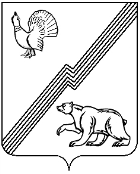 АДМИНИСТРАЦИЯ ГОРОДА ЮГОРСКАХанты - Мансийского автономного округа – Югры ПОСТАНОВЛЕНИЕПРОЕКТот .2015				№ _____О подготовке и проведенииобщегородских мероприятийв июне - июле 2015 года В соответствии с пунктами 17, 20 части 1 статьи 16 Федерального закона от 06.10.2003 № 131-ФЗ «Об общих принципах организации местного самоуправления в Российской Федерации», во исполнение муниципальной программы города Югорска «Развитие культуры в городе Югорске на 2014 - 2020 годы», утвержденной постановлением администрации города Югорска от 31.10.2013 № 3246, постановлений администрации города Югорска от 23.03.2015 №1638 «Об утверждении Плана основных мероприятий, посвященных Году сохранения и развития традиционных промыслов и ремёсел, исторического и культурного наследия народов, населяющих Югру и 85-летию со дня образования Ханты-Мансийского автономного округа – Югры», от 25.03.2015 № 1647 «О мероприятиях по проведению в 2015 году Года литературы в городе Югорске», в целях создания условий для организации досуга, сохранения культурных традиций города Югорска: 1.Провести в городе Югорске общегородские мероприятия в июне - июле 2015 года:1.1. 06 июня на фонтанной площади день Пушкина «Фестиваль «Восславим слово, восславим хором», в городском Парке на улице Ленина с 11:00 до 15:00;1.2. 10 июня на примузейной площади (ул. Мира, д.9) с 10:00 до 12:00 национальный праздник «Праздник Трясогузки»;1.3. 12 июня на центральных улицах города велопробег, посвященный Дню России, с 12:00 до 13:00;1.4. 12 июня в городском Парке на улице Ленина с 12:00 до 17:00 праздничное народное гуляние «Славься, Россия!»;1.5. 14 июня на территории музея под открытым небом «Суеват пауль» с 13:00 до 18:00 национальный праздник «Сабантуй»;1.6. 04 июля на территории музея под открытым небом «Суеват пауль» с 13:00 до 17:00 национальный праздник «Славянский хоровод»;2. Утвердить состав Организационного комитета по подготовке и проведению общегородских мероприятий: национального праздника «Праздник Трясогузки», день Пушкина «Фестиваль «Восславим слово, восславим хором», народного гуляния «Славься, Россия!», велопробега, национального праздника «Сабантуй», национального праздника «Славянский хоровод» (приложение 1).3. Утвердить программы общегородских мероприятий: день Пушкина «Фестиваль «Восславим слово, восславим хором» (приложение 2), «Праздник Трясогузки» (приложение 3), «Славься, Россия» (приложение 4), «Сабантуй» (приложение 5), «Славянский хоровод» (приложение 6).4. Директору муниципального бюджетного учреждения «Музей истории и этнографии»        О.В. Малоземовой обеспечить подготовку и проведение национальных праздников «Праздник трясогузки», «Славянский хоровод».5. Директору муниципального автономного учреждения  «Центр культуры «Югра-презент» Н.Т. Самариной обеспечить подготовку и проведение праздничного народного гуляния «Славься, Россия!».6. Директору муниципального бюджетного учреждения «Централизованная библиотечная система г.Югорска» Н.А. Мотовиловой обеспечить подготовку и проведение дня Пушкина «Фестиваль «Восславим слово, восславим хором».7. Директору муниципального бюджетного учреждения культуры «МиГ» А.В. Кузнецовой обеспечить подготовку и проведение национального праздника «Сабантуй», обеспечить звуковое сопровождение мероприятий «Праздник Трясогузки», «День русской культуры», день Пушкина «Фестиваль «Восславим слово, восславим хором», «Славься, Россия!», «Славянский хоровод».8. Директору муниципального бюджетного учреждения ФСК «Юность»  обеспечить подготовку и проведение велопробега, посвященного Дню России.9.Руководителям муниципального бюджетного учреждения культуры «МиГ» А.В. Кузнецовой, муниципального автономного учреждения «Городское лесничество» С.Н. Чернову, муниципального автономного учреждения «Центр культуры «Югра - презент» Н.Т. Самариной, муниципального бюджетного учреждения «Музей истории и этнографии» О.В. Малоземовой обеспечить готовность территорий учреждений, сценических площадок для проведения мероприятий, обеспечить систему мер комплексной безопасности во время подготовки и проведения мероприятий.10. Начальнику управления образования администрации города Югорска Н.И. Бобровской, начальнику управления культуры администрации города Югорска Н.Н. Нестеровой, начальнику управления социальной политики администрации города Югорска В.М. Бурматову оказать содействие в проведении дня Пушкина «Фестиваль «Восславим слово, восславим хором» среди лагерей с дневным пребыванием детей.11. Начальнику отдела развития потребительского рынка и предпринимательства управления экономической политики администрации города Югорска О.П. Лаптевой оказать содействие в организации торгового обслуживания населения при проведении общегородских мероприятий:11.1. День Пушкина «Фестиваль «Восславим слово, восславим хором» 06 июня в городском Парке на улице Ленина с 11:00 до 15:00.11.2. Праздничного народного гуляния «Славься, Россия!»12 июня в городском Парке на улице Ленина с 12:00 до 17:00.11.3. Национального праздника «Сабантуй» 14 июня на территории музея под открытым небом «Суеват пауль» с 13:00 до 18:00.11.4. Национального праздника «Славянский хоровод» 04 июля на территории музея под открытым небом «Суеват пауль» с 13:00 до 17:00.12. Начальнику управления социальной политики администрации города Югорска                 В.М. Бурматову оказать содействие в организации проведения спортивных состязаний, конкурсов при проведении мероприятий: «Славься, Россия!», «Сабантуй», «Славянский хоровод». 13. Отделу по гражданской обороне и чрезвычайным ситуациям, транспорту и связи администрации города Югорска В.И. Русину оказать содействие в организации транспортного обслуживания населения по маршруту Югорск - Суеват пауль - Югорск в день проведения мероприятий «Сабантуй», «Славянский хоровод».14. Муниципальному автономному учреждению «Городское лесничество» С.Н. Чернову обеспечить дежурство двух сотрудников учреждения с привлечением мотопомпы МП-36 во время проведения общегородских мероприятий «Сабантуй», «Славянский хоровод».15. Рекомендовать отделу Министерства внутренних дел России по г. Югорску (Н.С. Плаксин) спланировать и реализовать комплекс профилактических мер по обеспечению общественной безопасности и антитеррористической защищенности мест проведения общегородских мероприятий, в том числе обеспечить удаленность автотранспорта от объектов проведения мероприятий на достаточном для обеспечения антитеррористической защиты расстоянии согласно схемам перекрытия и ограничения движения (приложение 7, 8).16. Бюджетному учреждению Ханты-Мансийского автономного округа – Югры «Югорская городская больница» (В.В. Быков) для оперативного оказания первой медицинской помощи при необходимости рекомендовать обеспечить дежурство машины и бригады «Скорой помощи» при проведении мероприятий на территории музея под открытым небом «Суеват пауль» национального праздника «Сабантуй» 14 июня с 13:00 до 18:00 и национального праздника «Славянский хоровод» 04 июля с 13:00 до 17:00.16. Муниципальному унитарному предприятию «Югорскэнергогаз» Г.А. Яркову обеспечить работу дизель – генератора во время проведения общегородских мероприятий «Сабантуй», «Славянский хоровод», дизель-компрессора накануне проведения мероприятий.17. ОАО «ЮТЭК-Югорск» Казакову В.Н. (по согласованию) обеспечить работу дизель-генератора во время проведения общегородских мероприятий «Сабантуй», «Славянский хоровод».18. Начальнику управления культуры администрации города Югорска Н.Н. Нестеровой обеспечить контроль организации и проведения общегородских мероприятий «Праздник Трясогузки», День Пушкина «Фестиваль «Восславим слово, восславим хором», «Славься, Россия!», «Сабантуй», «Славянский хоровод».19. Начальнику управления социальной политики администрации города Югорска                 В.М. Бурматову обеспечить контроль организации и проведения велопробега, посвященного Дню России.20. Директору муниципального унитарного предприятия города Югорска «Югорский информационно — издательский центр» С.Н. Романовской обеспечить информационное сопровождение мероприятия.21. Начальнику   управления  информационной  политики   администрации  города Югорска Г.Р. Аристовой организовать информационное сопровождение мероприятия в средствах массовой информации, опубликовать в городской газете «Югорский вестник» программы общегородских мероприятий и схемы перекрытия улиц.22. Контроль за выполнением постановления возложить на заместителя главы администрации города Югорска Т.И. Долгодворову.Глава администрации города Югорска                                                                                                                 М.И. БодакK:\Государственные праздники\День России\2015\Постановление – Д ПостановлениеПриложение 1к постановлениюадминистрации города Югорскаот _____ 2015 № ____Составорганизационного комитетапо подготовке и проведению общегородских мероприятий:фестиваля «Восславим слово – восславим хором»,национального праздника «Праздник Трясогузки»,народного гуляния «Славься, Россия!»,велопробега,национального праздника «Сабантуй»,национального праздника «Славянский хоровод».М.И. Бодак - глава администрации города Югорска, председатель Организационного комитетаТ.И. Долгодворова - заместитель главы администрации города Югорска, заместитель председателя Организационного комитетаЧлены Оргкомитета:В.К. Бандурин - заместитель главы администрации города - директор департамента жилищно-коммунального и строительного комплекса А.В. Бородкин - заместитель главы администрации города ЮгорскаА.В. Корчагин - председатель объединенной профсоюзной организации общества с ограниченной ответственностью «Газпром трансгаз Югорск»А.А. Губин - главный инженер отдела социально-экономического развития управления экономической политики администрации города ЮгорскаН.Н. Нестерова - начальник управления культуры администрации города ЮгорскаВ.М. Бурматов - начальник управления социальной политики администрации города ЮгорскаН.И. Бобровская - начальник Управления образования администрации города ЮгорскаГ.Р. Аристова - начальник управления информационной политики администрации города ЮгорскаО.П. Лаптева - начальник отдела развития потребительского рынка и предпринимательства управления экономической политики администрации города ЮгорскаВ.И. Русин - начальник отдела по гражданской обороне и чрезвычайным ситуациям, транспорту и связи администрации города ЮгорскаН.С. Плаксин - начальник отдела Министерства внутренних дел России по городу Югорску, подполковник полиции (по согласованию)Г.А. Ярков - директор муниципального унитарного предприятия  «Югорскэнергогаз» (по согласованию)В.Н. Казаков - начальник открытого акционерного общества «Югорская территориальная энергетическая компания - Югорск» (по согласованию)С.Н. Романовская - директор - главный редактор муниципального унитарного предприятия  города Югорска «Югорский информационно-издательский центр»А.В. Михолап - начальник культурно-спортивного комплекса «Норд» общества с ограниченной ответственностью «Газпром трансгаз Югорск» (по согласованию)Р.Ю. Давыдов - председатель молодежной общественной палаты при Думе города Югорска Р.Д. Жуков - руководитель Всероссийской общественной организации «Молодая гвардия Единой России» в городе ЮгорскеР.Р. Салахова - председатель общественной организации татаро-башкирской культуры «Булгар»  города Югорска (по согласованию)С.Н. Чернов - директор муниципального автономного учреждения «Городское лесничество»Н.Т. Самарина - директор муниципального автономного учреждения «Центр культуры            «Югра-презент»А.В. Кузнецова - директор муниципального бюджетного учреждения культуры «МиГ»О.В. Малоземова - директор муниципального бюджетного учреждения «Музей истории и этнографии»Н.А. Антонова - директор муниципального учреждения дополнительного образования детей «Детско-юношеский центр «Прометей»Н.А. Мотовилова - директор бюджетного учреждения «Централизованная библиотечная система г. Югорска»Г.И. Драгунова - директор муниципального бюджетного образовательного учреждения дополнительного образования детей «Детская художественная школа» Приложение 2к постановлениюадминистрации города Югорскаот _______ 2015 № ______Программа День Пушкина«Фестиваль «Восславим слово, восславим хором»06 июняГородской Парк по улице Ленина, Фонтанная площадь11:00 – 14:00Приложение 3к постановлениюадминистрации города Югорскаот ______2015 № ____Программа национального праздника «Праздник Трясогузки»10 июня 10:00 – 12:00Приложение 4к постановлениюадминистрации города Югорскаот _______ 2015 № ______Программа праздничного народного гуляния «Славься, Россия!»12 июняГородской Парк по улице Ленина12:00 – 17:00Приложение 5к постановлениюадминистрации города Югорскаот _______ 2015 № ______Программанационального праздника «Сабантуй»14 июня Музей под открытым небом «Суеват пауль»13:00 – 18:00Приложение 6к постановлениюадминистрации города Югорскаот _______ 2015 № ______Программанационального праздника «Славянский хоровод»04 июляМузей под открытым небом «Суеват пауль»13:00 – 17:00Приложение 7к постановлениюадминистрации города Югорскаот _______ 2015 № ______Схема перекрытия движенияМаршрут велопробега, посвященного Дню России 12 июня Сбор: 11:00 часов, старт: 12:00 часов, окончание велопробега: 13:00 часовУл. Попова	Ул. Попова	Ул. Ленина	Ул. Ленина	Старт                                                                                                                                                                                                                                       Финиш 	Приложение 8к постановлениюадминистрации города Югорскаот _______ 2015 № ______Схема ограничения движения национального праздника «Сабантуй» (14 июня), национального праздника «Славянский хоровод» (4 июля)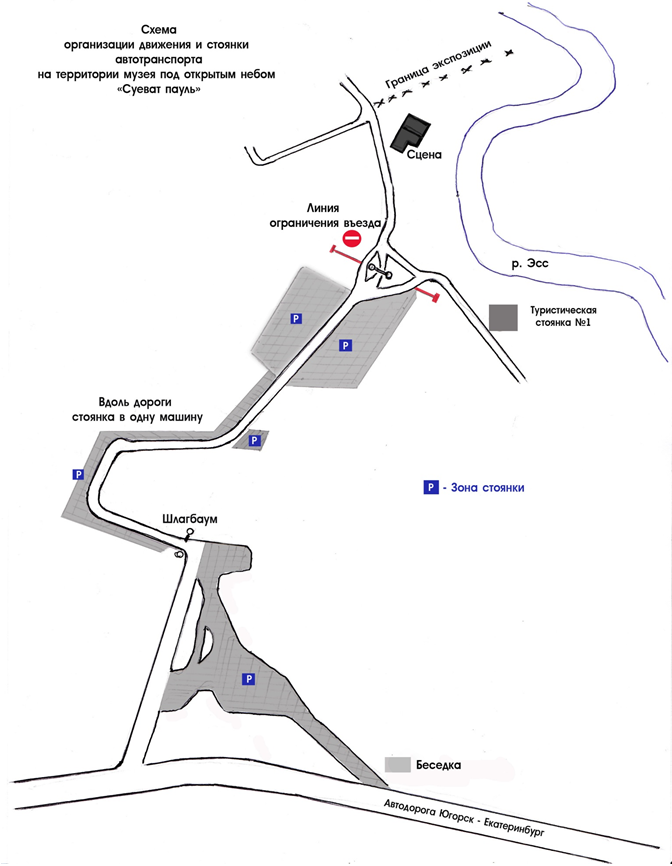 ВремяМероприятиеМесто проведенияИсполнители11:00 Торжественное открытие дня Пушкина  «Фестиваль «Восславим слово»городской Парк, сценаМБУ «ЦБС г. Югорска»соисполнители: МБУК «МиГ»,ЦК «Югра – презент»11:00 Хоровые игрыгородской парк,сценаУправление образования администрации г. Югорска11:15 – 12:00Пушкинские чтенияКонкурс чтецов «Под сенью пушкинских аллей»городской Парк, сценаМБУ «ЦБС г. Югорска»11:00 – 14:00 Творческая площадка «Сказки Пушкина и не только…» (рисунки на асфальте, мастер-классы, коллажи)городской ПаркМБУ «ЦБС г. Югорска»соисполнители: МБОУ ДОД «Детская художественная школа»11:00 – 14:00Художественная площадка Работа выставки «Пушкин в поэзии и рисунках»Портретная студияфонтанная площадьМБУ «ЦБС г. Югорска»соисполнители: МБОУ ДОД «Детская художественная школа»,МБУ ДОД «Детско-юношеский центр «Прометей»11:00 – 14:00Книжная лавкагородской ПаркМБУ «ЦБС г. Югорска»11:00 – 14:00Литературная площадка Аллея сказок,площадка игр, викторин, сказокгородской ПаркМБУ «ЦБС г. Югорска»12:00 – 13:00Парад литературных героевПушкинский фотосалонфонтанная площадьМБУ «ЦБС г. Югорска»соисполнители: МБУК «МиГ»,ЦК «Югра – презент»,13:00 – 14:00Танцевальная площадка «Толпою нимф окружена…» городской ПаркЦК «Югра – презент» соисполнители: МБУК «МиГ»,11:00 – 14:00Виртуальное путешествие по Пушкинским местамгородской ПаркМБУ «ЦБС г. Югорска»12:00 – 14:00Игровая программа«Литературный хоровод»городской ПаркМБУ «Музей истории и этнографии»14:00 Закрытие фестивалягородской Парк, сценаМБУК «МиГ» соисполнители: МБУ «ЦБС г. Югорска»,ЦК «Югра – презент»В течениемесяцаРабота выставок по произведениям А.С. ПушкинаМБУ «ЦБС г. Югорска» Детская библиотека,МБУ «ЦБС г. Югорска»Городская библиотека,ул.Механизаторов,6МБУ «ЦБС г. Югорска»ВремяМероприятиеМесто проведенияИсполнителиС 9:30Трансляция детских песенПлощадь перед музеемМБУК «МиГ»10.00 – 12:00Театрализованная программа «Трясогузка–хлопотунья лето в дом наш принесла»(рассказ об истории праздника, о птичке-трясогузке, о весенних и летних приметах)Игровая программа«Сильные и ловкие»Площадь перед музеемМБУК «МиГ»МБУ «Музей истории и этнографии»ВремяМероприятиеМесто проведенияИсполнители«Я-патриот» - интернет-акция.vk.comМАУ ЦК «Югра-презент».11:00Праздничная торговля.Городской парк по ул.ЛенинаОтдел развития потребительского рынка и предпринимательства управления экономической политики администрации города Югорска, МАУ «Городское лесничество», МАУ ЦК «Югра-презент», МАУ «Молодежный центр «Гелиос»12:00«Широка страна моя родная» -художественная аллеяГлавная аллея Городского парка по ул.ЛенинаМБОУ ДОД ДЮЦ «Детская художественная школа»12:00«Россия, вперед!» - велопробег Управление соц.политики администрации г.Югорска ОМВД РФ по г.Югорску12:00«Югра – моя страна» -автопробег Управление социальной политики администрации города Югорска, ОМВД РФ по г.Югорску12:00Акция «Триколор»Местное отделение Всероссийской политической партии «Единая Россия»,Всероссийская общественная организация «Молодая гвардия Единой России».12:00 «Русский каравай» - конкурс на самый большой пирог (каравай).Управление социальной политики администрации города Югорска12:00«Моя Россия» -аквагрим всем желающим.МБОУ ДОД «Детская художественная школа»12:00«Даешь, молодежь!» - выставка пожарной техники для открытого доступа зрителям.МЧС г.Югорска12:00«Мы родились в России» - семейный конкурс ГАИ.ГИБДД г.Югорска12:00«Лицо России» -фотосушка.Молодежный комитет ООО «Газпром трансзгаз Югорск»12:00«Россия – мой дом» -рисунки на асфальте.МБОУ ДОД ДЮЦ «Детская художественная школа»12:00«Россия читающая» -буккроссинг.Молодежный комитет ООО «Газпром трансзгаз Югорск»МБУ «ЦБС г.Югорска»12:00«Моя любовь – моя Россия» - стена с контурами карты РФ, карта затонирована под российский триколор. Каждый желающий на стикерах пишет поздравление и прикрепляет к карте.МАУ ЦК «Югра-презент».12:00«Под флагом добра» - посадка деревьев волонтерами.Молодежный центр «Гелиос»12:00«Мой край – моя Россия» - фольклорная площадка«Город мастеров» - мастер-классы для всех желающихМБУ «Музей истории и этнографии»12:00«Горжусь страной!» - конкурс рисунков среди воспитанников детских лагерей дневного пребывания.  МАУ ЦК «Югра-презент»,Управления образования администрации города Югорска12:00«Россия молодая» акция запуск воздушных шаров цвета триколор.Местное отделение Всероссийской политической партии «Единая Россия»,Управление социальной политики администрации города Югорска.12:00«Страна детства» - детская игровая площадка«Россия, милая, тебя я воспеваю» - конкурс-караоке патриотических песен.МБОУ ДОД ДЮЦ «Прометей»12:00«Олимпийские игры» - спортивная площадка.Управление социальной политики администрации города Югорска, КСК «Норд»ООО «Газпром трансгаз Югорск»12:00«Слава России» - мастер-класс по изготовлению из ленточек брошек-триколор. «Росияночка» - мастер-класс по росписи деревянных ложек и матрешек.МБОУ ДОД «Детская художественная школа»,МАУ ЦК «Югра-презент»,МБОУ ДОД ДЮЦ «Прометей», Управление социальной политики администрации города Югорска, МБУ «Музей истории и этнографии».12:00«Мы – россияне!» - праздничная программа. «Гимн России» - песенный флэш-моб, раздача календарей с текстом гимна РФ.«Югорские девчата»  - забег на шпильках (бег на каблуках).«Семья – это Россия» - забег с колясках. Акция «Родись патриотом в день России» - подарки рожденным в день России.МАУ ЦК «Югра-презент», МБУК «МиГ»,КСК «Норд» ООО «Газпром трансгаз Югорск»,Управление социальной политики администрации города Югорска.семейный клуб «Чуткая душа», клуб молодых семей «Югорская семья»14:00 «Россия, вперед» - показательные выступления спортсменов города.Управление социальной политики администрации города Югорска.14:00«Россия. Новая история» Флэш-моб из воспитанников детских лагерей дневного пребывания. Смена масштабных фигур-символов России посредством зонтов, футболок цвета триколор.Управление образования города Югорска15:00«Музыка для вас!» -концерт духового оркестра «Югра-бэнд» и АРНИ «Югорский сувенир»«Литературный ринг» - выступления чтецовМАУ ЦК «Югра-презент»,МБУ «ЦБС г.Югорска»16:00«Россия – это я» - молодежная площадка для различных субкультурных баттлов: рэп, брейк-данс, граффити, рок, паркур.Управление социальной политики администрации города Югорска.16:00«Славяне» - байкер-фотосессияЮгорский мотоклубВремя Название мероприятияИсполнители11.00Ограничение движения автотранспорта.Трансляция народных мелодий.Начало работы торговых рядов.Отдел Министерства внутренних дел Российской Федерации по  городу Югорску, отдел развития потребительского рынка и предпринимательства управления экономической политики администрации города Югорска, управление культуры администрации города Югорска, муниципальное бюджетное учреждение «Музей истории и этнографии», муниципальное бюджетное учреждение культуры «МиГ»12.30Катание на лошадях, бричкахМБОУ ДОД ДЮЦ «Прометей»13.00Открытие праздникаВстреча почетных гостей у главных ворот Сабантуя»Праздничное шествие гостей праздника по майдану.Поднятие флага «Сабантуя»Поздравление гостей праздника.МБУК «МиГ»Общественная организация татаро-башкирской культуры «Булгар»13.20Концертная программаМБУК «МиГ»13.30Национальные игры, забавы,  конкурсы на игровых площадках:Детская площадкаСпортивная площадкаПраздничная лотереяНациональная борьба «Курэш»МБУК «МиГ»Общественная организация «Булгар»ДЮСШ «Смена»ФСК «Юность»17.00Торжественное завершение праздникаМБУК «МиГ»18.00Снятие ограничения проезда автотранспортаОтдел Министерства внутренних дел Российской Федерации по городу ЮгорскуВремяНаименование мероприятияИсполнителиВремя Название мероприятияИсполнители11.00Ограничение движения автотранспорта.Трансляция народных мелодий.Начало работы торговых рядов.Фотовыставка о прошедших праздниках.Фотосессия в тематической ландшафтной экспозиции.Плетение венков.Отдел Министерства внутренних дел Российской Федерации по  городу Югорску, отдел развития потребительского рынка и предпринимательства управления экономической политики администрации города Югорска, управление культуры администрации города Югорска, муниципальное бюджетное учреждение «Музей истории и этнографии», муниципальное бюджетное учреждение культуры «МиГ»13.00 – 16.00 Детская площадка «Веселая карусель»:Народные игры на лужке Аленушки.Загадки и головоломки на поляне Василисы Премудрой.Мастерская Марьи Искусницы Богатырские потехи на поле Алеши Поповича.МБУ «Музей истории и этнографии»13.00 – 14.00Обрядовая программа Обряды Зеленых святок: завивание березки, кумление, гадание на ложках, на венкахМастер-класс «Венок», Кукла-ТравницаХороводы, игрыМБУ «Музей истории и этнографии», МБУК «МиГ» (звук)13.00 – 14.00Концертно-игровая программаЗачинВыступления творческих коллективов г. Югорска и Советского районаМБУ «Музей истории и этнографии», МБУК «МиГ»14.00 – 14.20.Концертная программаАнсамбль русской песни «Млада» (г. Ханты-Мансийск)14.20. – 15.00.Продолжение концертно-игровой программыКонкурс «Молодецкие забавы».Конкурс «Девичий переполох».МБУ «Музей истории и этнографии», МБУК «МиГ»15.00 – 15.30Концертная программаАнсамбль русской песни «Млада» (г. Ханты-Мансийск)15.30. – 16.00Обряд «Огонь, вода и медные трубы».МБУ «Музей истории и этнографии», МБУК «МиГ» (звук)16.00. Окончание гуляний.17.00Снятие ограничения проезда автотранспортаОтдел Министерства внутренних дел Российской Федерации по городу Югорску